УТВЕРЖДАЮ:Главный эксперт VII Регионального чемпионата «Молодые профессионалы (Ворлдскиллс Россия)» Мурманской области в 2022 году 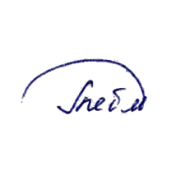                                 /Т.В. Глебова/  «28» декабря  2021 г.КОНКУРСНОЕ ЗАДАНИЕДЛЯ VII РЕГИОНАЛЬНОГО ЧЕМПИОНАТА«МОЛОДЫЕ	ПРОФЕССИОНАЛЫ» (WORLDSKILLSRUSSIA) МУРМАНСКОЙ ОБЛАСТИЧЕМПИОНАТНОГО ЦИКЛА 2021–2022 ГГ.КОМПЕТЕНЦИИ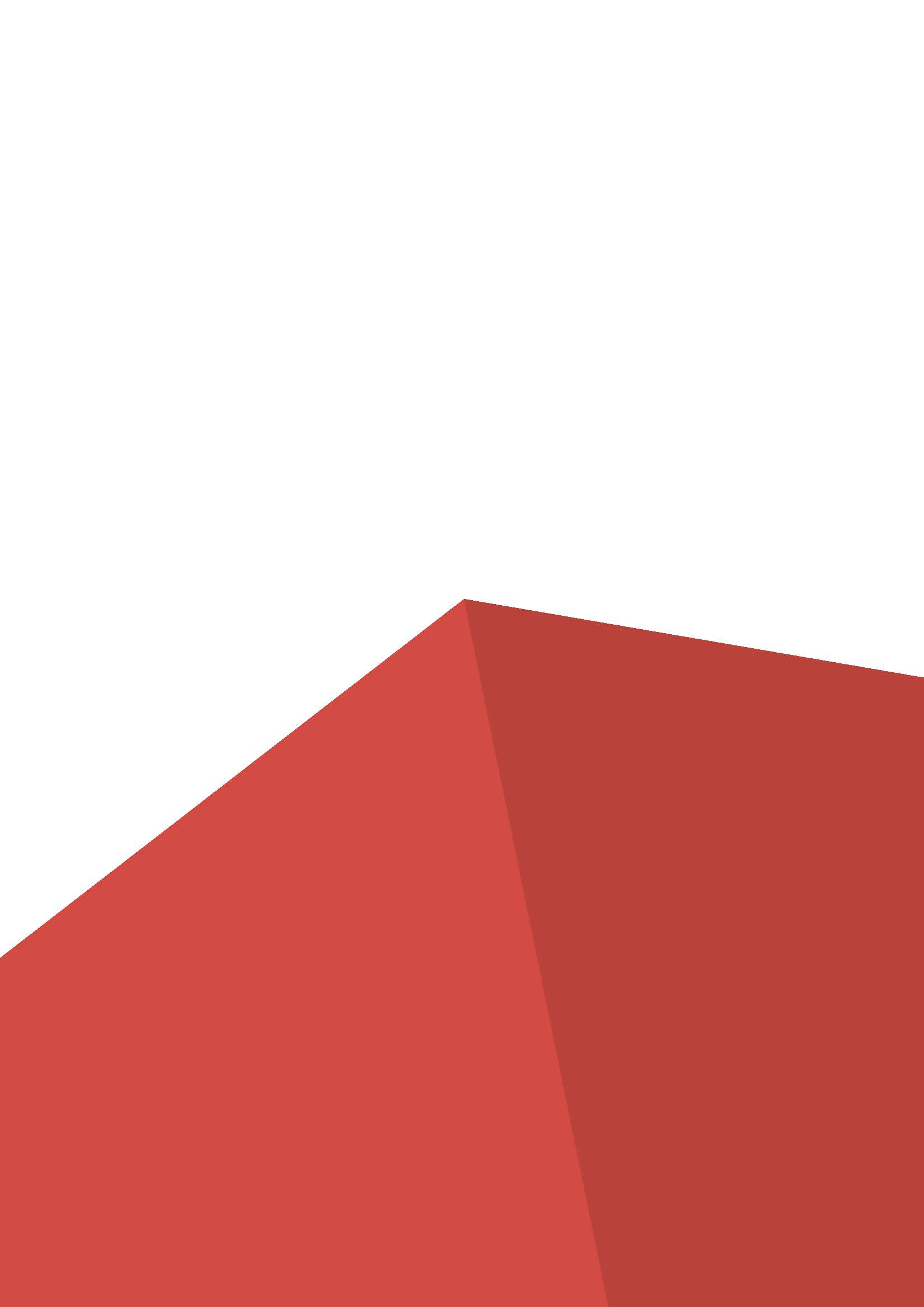  «ЭСТЕТИЧЕСКАЯ КОСМЕТОЛОГИЯ»для основной возрастной категории16-22 годаКонкурсное задание включает в себя следующие разделы:Форма участия в конкурсе: Индивидуальный конкурсОбщее время на выполнение задания: 15,5 ч.Задание для конкурса Содержанием конкурсного задания являются практические работы по оказанию услуг: уход за кожей рук, стоп и ногтей, уход за кожей лица и тела, временное удаление волос, макияж, используя различные методы работы. Участники соревнований получают задание по оказанию перечисленных услуг, инструкции по эксплуатации оборудования, проведении коммуникаций, инструкция по Технике безопасности и охране труда. Конкурсное задание имеет несколько блоков, которые состоят из разных частей модулей. Эти блоки дают понимание как выглядит комплексная процедура для заказчика-потребителя услуги.Конкурс включает в себя практические задания по поверхностному и глубокому очищению кожи лица и тела, по выполнению активного ухода (нанесение и снятие масок, обертываний), декоративном оформлении внешности, использования аппаратов и инструментов различного назначения и принципов работы с различными участками тела.Окончательные аспекты критериев оценки уточняются членами жюри. Оценка производится как в отношении работы частей модуля, так и в отношении процесса выполнения работ. Если участник конкурса не выполняет требования техники безопасности, подвергает опасности себя или других конкурсантов, такой участник может быть отстранен от конкурса.Время и детали конкурсного задания в зависимости от конкурсных условий могут быть изменены членами жюри. Конкурсное задание должно выполняться последовательно и иметь связки из частей модулей. Оценка также происходит от связки к связке.Части модулей задания и необходимое время Очередность выполнения модулей участниками определяется жеребьевкой в день С -2, обсуждением экспертного сообщества. Части модуля и время на выполнение сведены в таблице 1.Таблица 1.А1 Классический маникюр с покрытием ногтей гель-лаком.Конкурсанту предоставляется оборудование, инструмент, расходные материалы и инструкции по эксплуатации оборудования, комплект разрешительной документации, СИЗ. Конкурсант выполняет действия на кушетке / на маникюрном столике (для выполнения части модуля, можно использовать лаборатории колледжа, зависит от локации РЧ). Работа выполняется на модели.Цель задания: Проверка навыков конкурсанта коммуникации, использования оборудования, инструментов, расходных материалов для оказания услуги «классический маникюр с покрытием гель-лаком», методов оказания услуги, знания и умение применять безопасных и рациональных, здоровье сберегающих технологий. методов выполнения работ. Материальные ресурсы: рабочее место, оборудование, инструмент (в тулбоксе), СИЗ расходные материалы (согласно инфраструктурного листа).Выполнение модуля:Выполнить предварительные и заключительные работы;Провести знакомство и краткий опрос модели.Подготовить средства и инструменты для маникюра.Подготовить клиента к процедуре.Определить и подобрать форму ногтей для модели.Провести опиливание ногтей.Нанести средство для кутикулы и обработать её.Обезжирить ногтевые пластины.Провести базу, красный гель-лак, топ; Провести полимеризацию послойно, используя  UV лампуНа руки нанести питательный крем.Подготовить модель для демонстрации работы.А2 СПА-педикюр с декоративным покрытием ногтей.Конкурсанту предоставляется оборудование, весь необходимый инструмент (в тулбоксе), расходные материалы (согласно ИЛ) и инструкции по эксплуатации оборудования, комплект разрешительной документации, СИЗ. Работа выполняется на модели.Цель задания: Проверка навыков конкурсанта использования коммуникации, инструментов для оказания услуги «СПА-педикюр с декоративным покрытием ногтей», методов оказания услуги, знания и умение применять безопасных и рациональных методов выполнения работ.Материальные ресурсы: рабочее место, оборудование, инструмент (в тулбоксе), СИЗ (согласно инфраструктурного листа).Выполнение модуля:Выполнить предварительные и заключительные работы;Подготовить средства и инструменты для СПА педикюра.Подготовить модель к процедуре.Определить и подобрать форму ногтей для модели.Провести опиливание ногтей.Провести скрабирование стоп.Нанести средство для кутикулы и обработать её.Выполнить ванночку для ног.Выполнить массаж стоп.Нанести маску.Утеплить маску.Обезжирить ногтевые пластины.Нанести базу, декоративное покрытие гель-лак красный, топ; Провести полимеризацию послойно, используя  UV лампу.На ногти нанести масло.В1 Уход за молодой проблемной кожей.Конкурсанту предоставляется оборудование, расходные материалы (согласно ИЛ) и инструкции по эксплуатации оборудования, комплект разрешительной документации, СИЗ. Работы выполняются на модели.Цель задания: Проверка навыков конкурсанта в коммуникации, в использовании инструментов, оборудования, расходных материалов, аксессуаров для оказания услуги «Уход за молодой проблемной кожей», методов оказания услуги, знания и умение применять безопасных и рациональных, здоровье сберегающих технологий, методов выполнения работ.Материальные ресурсы: рабочее место, оборудование, аппараты, инструмент, расходные материалы СИЗ (согласно инфраструктурного листа).Выполнение модуля:Выполнить подготовительные и заключительные работы.Провести знакомство с гостем и краткий опрос.Провести поверхностное очищение кожи лица при помощи тоника.Приготовить, нанести и снять энзимный (ферментативный) пилинг.Накрыть пилинг горячим компрессом.Удалить пилинг и компресс.Провести массаж лица по Жаке.Провести аппаратную процедуру-Дарсанвализацию.Нанести и снять маску.Провести комплементарную процедуру (массаж рук).Провести тонизацию кожи лица.Демонстрировать порядок на рабочем пространстве, на всем протяжении все процедуры.С1	Уход за телом с лимфодренажемКонкурсанту предоставляется оборудование, расходные материалы (согласно ИЛ) и инструкции по эксплуатации оборудования, комплект разрешительной документации, СИЗ. Работы выполняются на модели.Цель задания: Проверка навыков конкурсанта в коммуникации, использовании инструментов, оборудования, расходных материалов, аксессуаров для оказания услуги «уход за телом с лимфодренажем», методов оказания услуги, знания и умение применять безопасных, здоровье сберегающих, рациональных методов выполнения работ.Материальные ресурсы: рабочее место, оборудование, инструмент, расходные материалы СИЗ (согласно инфраструктурного листа).Выполнение модуля:Выполнить подготовительные и заключительные работы.Провести знакомство с гостем и краткую беседу.Проведено поверхностное очищение.Нанести и снять солевой скраб.Провести лимфодренаж.Нанести и снять грязевую маску.Правильно использовать фольгу для сохранения тепла.Нанести финишное средство.Демонстрировать порядок на рабочем пространстве, на всем протяжении все процедуры.С2 СПА - уход за телом с массажем головыКонкурсанту предоставляется оборудование, расходные материалы (согласно ИЛ) и инструкции по эксплуатации оборудования, комплект разрешительной документации, СИЗ. Работы выполняются на модели.Цель задания: Проверка навыков конкурсанта в коммуникации, использовании инструментов, оборудования, расходных материалов, аксессуаров для оказания услуги «СПА уход за телом с массажем головы», методов оказания услуги, знания и умение применять безопасных, здоровье сберегающих, рациональных методов выполнения работ.Материальные ресурсы: рабочее место, оборудование, инструмент, расходные материалы СИЗ (согласно инфраструктурного листа).Выполнение модуля:Выполнить подготовительные и заключительные работы.Провести знакомство с гостем и краткий опрос.Проведено поверхностное очищение.Нанести и снять скраб.Нанести и снять маску с добавлением сухоцветов.Выполнить комплементарную процедуру-массаж головы.Правильно использовать фольгу/пленку для сохранения тепла.Выполнить гигиенический массаж.Нанести финишное средство.Демонстрировать порядок на рабочем пространстве, на всем протяжении все процедуры.D1 Макияж «нюд» с эффектом сияющей кожи.Конкурсанту предоставляется оборудование, расходные материалы (согласно ИЛ) и инструкции по эксплуатации оборудования, комплект разрешительной документации, СИЗ.Цель задания: Проверка навыков конкурсанта в коммуникации, использовании инструментов, оборудования, расходных материалов, аксессуаров для оказания услуги «Макияж «нюд» с эффектом сияющей кожи», методов оказания услуги, знания и умение применять безопасных, рациональных методов выполнения работ.Материальные ресурсы: рабочее место, оборудование, инструмент, расходные материалы СИЗ (согласно инфраструктурного листа).Выполнение модуля:Выполнить подготовительные и заключительные работы.Провести знакомство с гостем и краткий опрос.Подготовить кожу к макияжу.Скорректировать видимые дефекты кожи.Выполнить макияж «нюд» с эффектом сияющей кожи.Демонстрировать порядок на рабочем пространстве, на всем протяжении все процедуры.Подготовить модель для демонстрации работы.Е1	Наращивание ресницКонкурсанту предоставляется оборудование, расходные материалы (согласно ИЛ) и инструкции по эксплуатации оборудования, комплект разрешительной документации, СИЗ. Работа выполняется на муляже.Цель задания: Проверка навыков конкурсанта в использовании инструментов, оборудования, расходных материалов, аксессуаров для оказания услуги «наращивание ресниц», методов оказания услуги, знания и умение применять безопасных, рациональных методов выполнения работ.Материальные ресурсы: рабочее место, оборудование, инструмент, расходные материалы СИЗ (согласно инфраструктурного листа).Выполнение модуля:Выполнить подготовительные и заключительные работы.Провести подготовку муляжа.Закрепить патчи.Выполнить наращивание ресниц.Демонстрировать порядок на рабочем пространстве, на всем протяжении все процедуры.Подготовить муляж для демонстрации работы.E2	Архитектура бровей с биотатуажем хной.Конкурсанту предоставляется оборудование, расходные материалы (согласно ИЛ) и инструкции по эксплуатации оборудования, комплект разрешительной документации, СИЗ. Работа выполняется на модели.Цель задания: Проверка навыков конкурсанта в использовании инструментов, оборудования, расходных материалов, аксессуаров для оказания услуги «архитектура бровей с биотатуажем хной», методов оказания услуги, знания и умение применять безопасных, рациональных методов выполнения работ.Материальные ресурсы: рабочее место, оборудование, инструмент, расходные материалы СИЗ (согласно инфраструктурного листа).Выполнение модуля:Выполнить подготовительные и заключительные работы.Провести разметку по схеме «золотого сечения».Провести окрашивание бровей хной.Выполнить коррекцию бровей.Демонстрировать порядок на рабочем пространстве, на всем протяжении все процедуры.Подготовить модель  для демонстрации работы.Е3	Ламинирование ресниц с окрашиваниемКонкурсанту предоставляется оборудование, расходные материалы (согласно ИЛ) и инструкции по эксплуатации оборудования, комплект разрешительной документации, СИЗ. Работа выполняется на модели.Цель задания: Проверка навыков конкурсанта в использовании инструментов, оборудования, расходных материалов, аксессуаров для оказания услуги «наращивание ресниц», методов оказания услуги, знания и умение применять безопасных, рациональных методов выполнения работ.Материальные ресурсы: рабочее место, оборудование, инструмент, расходные материалы СИЗ (согласно инфраструктурного листа).Выполнение модуля:Выполнить подготовительные и заключительные работы.Провести знакомство и обсудить процедуру с моделью.Закрепить патчи.Обезжирить ресницы.Подобрать и закрепить валик.Закрепить и выложить нижние ресницы на валик.Нанести базовое средство.Подготовить и нанести окрашивающее вещество.Нанести закрепитель.После процедуры использовать успокаивающее средство.Патчи и валики снять.Продемонстрировать модели выполненную услугу.Демонстрировать порядок на рабочем пространстве, на всем протяжении все процедуры.Подготовить модель для демонстрации работы.F 1 Шугаринг  голенейКонкурсанту предоставляется оборудование, расходные материалы (согласно ИЛ) и инструкции по эксплуатации оборудования, комплект разрешительной документации, СИЗ. Работа выполняется на модели.Цель задания: Проверка навыков конкурсанта в коммуникации, использования инструментов, оборудования, расходных материалов, аксессуаров для оказания услуги «шугаринг голеней», методов оказания услуги, различной зональности (решение в С-2) знания и умение применять безопасных, здоровье сберегающих, рациональных методов выполнения работ, использовании приемов «антистресс».Материальные ресурсы: рабочее место, оборудование, инструмент (согласно списку тулбокса), расходные материалы СИЗ (согласно инфраструктурного листа).Выполнение модуля:Выполнить подготовительные и заключительные работы.Состоялись знакомство с моделью и краткий опрос.Провести преддепиляционную обработку зоны.Определить рост волос.Нанести сахарную пасту по технологии.Проводить правильную фиксацию кожи ДО и ПОСЛЕ удаления пасты.Обработать кожу специальными средствами.Демонстрировать порядок на рабочем пространстве, на всем протяжении все процедуры.Подготовить модель для демонстрации работы.По окончании процедуры рабочее место убрать и привести в порядок.F2	Удаление волос на предплечьях теплым воскомКонкурсанту предоставляется оборудование, расходные материалы (согласно ИЛ) и инструкции по эксплуатации оборудования, комплект разрешительной документации, СИЗ. Работа выполняется на модели.Цель задания: Проверка навыков конкурсанта в коммуникации, использования инструментов, оборудования, расходных материалов, аксессуаров для оказания услуги «удаление волос теплым воском», методов оказания услуги,  знания и умение применять безопасных, здоровьесберегающих, рациональных методов выполнения работ, использовании приемов «антистресс».Материальные ресурсы: рабочее место, оборудование, инструмент (согласно списку тулбокса), расходные материалы СИЗ (согласно инфраструктурного листа).Выполнение модуля:Выполнить подготовительные и заключительные работы.Состоялись знакомство с моделью и краткий опрос.Провести преддепиляционную обработку зоны.Определить рост волос.Нанести теплый воск по технологии.Проводить правильную фиксацию кожи ДО и ПОСЛЕ удаления воска.Обработать кожу специальными средствами.Оставшиеся волоски удалить пинцетом.Демонстрировать порядок на рабочем пространстве, на всем протяжении все процедуры.Подготовить модель для демонстрации работы.По окончании процедуры рабочее место убрать и привести в порядок.Аспекты оценивания могут быть изменены (может быть изменено количество аспектов оценки и их «вес») путем обсуждения экспертами на дискуссионном форуме, а также на совещании экспертов в день С-2.Аспекты оценивания утверждаются большинством голосов экспертов. Данные изменения включаются в 30% изменений конкурсного задания и согласовываются с менеджером компетенции.Критерии оценки.В данном разделе определены критерии оценки и количество начисляемых баллов таблица 2. Общее количество баллов задания по всем критериям оценки составляет 100Таблица 2.Приложения к заданию.Приложение №1ФИО/№ конкурсанта___________________________________________________________________Имя клиента___________________________________________             Возраст клиента_________Дата ________________________________КОНСУЛЬТАЦИОННАЯ КАРТА    СПА(заполняется со слов клиента)Преобладающее настроение (нужное подчеркнуть или отметить +):ПозитивноеТревожность и депрессияРезкие смены настроенияПреобладающее состояние (нужное подчеркнуть или отметить +):Усталость, апатияВозбужденное, агрессивноеРовное, спокойноеХороший ли у вас сон (нужное подчеркнуть или отметить +):Сплю плохо, тревожно; бессонницаСплю нормально, но утром чувствую разбитость, не высыпаюсьСплю хорошо; утром чувствую бодрость и прилив силНасколько вы подвержены стрессу (по 10 бальной шкале укажите значение, соответствующее вам):____________Насколько смена погоды отражается на вашем самочувствии(нужное подчеркнуть или отметить  +):влияет Практически не влияет Какой аромат вы предпочитаете? (нужное подчеркнуть или отметить +):РозаЛавандаБергамотСостояние кожи на теле (нужное подчеркнуть или отметить +):Сухая, стянутая; имеется шелушениеДряблая, бледная Нормальная, упругая Чувствительная, бывает зуд и раздражениеСостояние сосудов:Повышенная чувствительность (кожа быстро краснеет или появляются синяки)Телеангиэктазия (сосудистые звездочки)К вечеру усталость ног (тяжелые ноги)Есть варикозное расширение венНе беспокоятРЕКОМЕНДАЦИИ КОНКУРСАНТАВыбранные эфирные масла__________________________________________________________________________
Выбранные темп, ритм и скорость массажа _____________________________________________________________________________Основная цель СПА-ухода ____________________________________________________________________________             ПАМЯТКАЛаванда:Укрепляет стенки сосудов, улучшает работу сердца;Улучшает качество сна, лечит неврозы и депрессию;Снимает стресс, расслабляет;Ускоряет заживление ран и ожогов;Снимает боль;Нормализует потоотделение, обладает бактерицидным эффектом.Бергамот:             Улучшает сон, устраняет бессонницу;Повышает эмоциональный фон; бодритПовышает работоспособность;Снимает избыточное напряжениеСнижению количества вырабатываемого сала и уровня пота;Снижает чувствительность кожи;Омолаживает кожу.Роза:ГармонизируетСнимает депрессиюПовышает работоспособность, концентрацию вниманияПри усталости тонизирует и придает силы;При перевозбуждении успокаивает.Улучшает сон;Снижает тревожность;Устраняет раздражения, воспаления, шелушения;Регулирует функции сальных желез;Омолаживает, освежает оттенок кожи;Укрепляет хрупкие капилляры, устраняет проявления купироза;Повышает упругость, эластичность;  Части модуляВремя на выполнение задания, часСоревновательный день (С1; С2; С3),Кол-во моделейC2 СПА уход за телом с массажем головыA2 СПА-педикюр с декоративным покрытием ногтей2 часа2 часаС11B1 Уход за молодой проблемной кожей.1 час 30 минутD1 Макияж «нюд» с эффектом сияющей1 час1F1	Шугаринг голенейF2 Удаление волос в области предплечий теплым воском1 час30 мин. E2 Архитектура бровей с биотатуажем C21хной1 час 30 минутE3 Ламинирование ресниц с окрашиванием1 час 30 мин1 час 30 мин1E1 Наращивание ресниц1 час 30 мин1 час 30 минмуляж1 час 30 мин1 час 30 минC1 Уход за телом с лимфодренажем2 часаC3A1 Классический маникюр с покрытием ногтей гель-лаком1 час1Итого        15,5 часов        15,5 часов        15,5 часов                        Критерий                        Критерий                                Баллы                                Баллы                                БаллыМнение судей  JОбъективная  OВсегоAУход за руками, ногами и ногтями61420BУход за лицом81220CУход за телом82230DМакияж7310EУход за бровями и ресницами268FВременное удаление волос21012Всего3367100